TEEN LEADERSIHPCOACH RENE GONZALEZ      PIONEER HIGH SCHOOL2014-2015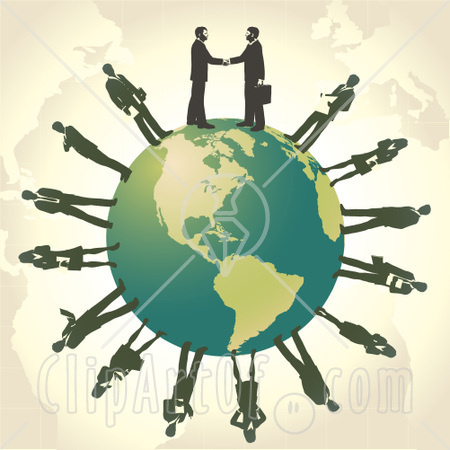 The challenge of leadership is to be strong, but not rude; be kind, but not weak; be bold, but not bully; be thoughtful, but not lazy; be humble, but not timid; be proud, but not arrogant; have humor, but without folly. 		- Jim Rohn 